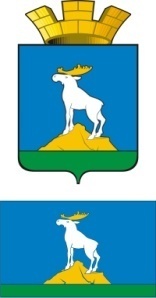 ГЛАВА  НИЖНЕСЕРГИНСКОГО ГОРОДСКОГО ПОСЕЛЕНИЯПОСТАНОВЛЕНИЕ21.01.2011 г.          №  18г. Нижние Серги О социологическом  опросе уровня восприятия коррупции на территории Нижнесергинского городского поселения       В целях реализации  Федерального закона  от 25 декабря 2008 года № 273-ФЗ «О противодействии коррупции», "Указа Президента Российской Федерации от 13 апреля 2010 года № 460 "О Национальной стратегии противодействия коррупции и Национальном плане противодействия коррупции на 2010 - 2011 годы", Закона Свердловской области от 20 февраля 2009 года N 2-ОЗ "О противодействии коррупции в Свердловской области" и во исполнение пункта 4 Указа Губернатора Свердловской области от 3 ноября 2010 года N 970-УГ "О социологическом опросе уровня восприятия коррупции в Свердловской области, а также для выработки мер по совершенствованию  государственного управления  в сфере  профилактики и  борьбы с коррупцией, постоянного наблюдения за состоянием и  эффективностью противодействия коррупции на территории Нижнесергинского городского поселения  ПОСТАНОВЛЯЮ:     1. Утвердить Положение  о социологическом  опросе уровня  восприятия  коррупции на территории Нижнесергинского городского поселения (прилагается).    2. Рекомендовать руководителям муниципальных учреждений ежегодно  проводить среди работников социологический опрос уровня восприятия коррупции в соответствии Положением о социологическом опросе уровня восприятия  коррупции  на территории Нижнесергинского городского поселения, утвержденным настоящим постановлением.    3. Контроль за исполнением настоящего постановления оставляю за собой.     4. Опубликовать (обнародовать) настоящее Постановление.Глава Нижнесергинского городского поселения                                                                  А.А.МешковУтвержденоПостановлением Главы Нижнесергинского городского поселения  от 21.01.2011г. №18ПОЛОЖЕНИЕО СОЦИОЛОГИЧЕСКОМ ОПРОСЕ УРОВНЯ ВОСПРИЯТИЯКОРРУПЦИИ  НА ТЕРРИТОРИИ НИЖНЕСЕРГИНСКОГО ГОРОДСКОГО ПОСЕЛЕНИЯРаздел I. ОБЩИЕ ПОЛОЖЕНИЯ1. Настоящее Положение разработано на основании Указа Губернатора Свердловской области от 3 ноября 2010 года N 970-УГ "О социологическом опросе уровня восприятия коррупции в Свердловской области" и определяет порядок осуществления социологического опроса уровня восприятия коррупции на территории  Нижнесергинского городского поселения (далее - социологический опрос).2. В настоящем Положении применяются следующие основные понятия:1) коррупционная ситуация - возможность не предусмотренного законом принятия лично или через посредников имущественных благ и преимуществ должностными лицами с использованием своих должностных полномочий и связанных с ними возможностей, а также подкуп данных лиц путем противоправного предоставления им физическими и юридическими лицами указанных благ и преимуществ;2) коррупционная сделка - действие, направленное на установление, изменение или прекращение гражданских прав и обязанностей, имеющее признаки коррупции.3. Социологический опрос в целях сбора данных для расчета индекса восприятия бытовой коррупции проводится юридическими и (или) физическими лицами, осуществляющими научные исследования и разработки в области общественных и гуманитарных наук, общественными организациями, осуществляющими деятельность в сфере противодействия коррупции, иными общественными организациями за счет средств бюджета Нижнесергинского городского поселения, выделяемых в текущем году на выполнение соответствующих мероприятий в соответствии с муниципальной целевой программой Нижнесергинского городского поселения, принимаемой в целях противодействия коррупции.Расчет индекса восприятия деловой коррупции производится на основе данных, содержащихся в информации, предоставляемой некоммерческими, в том числе общественными, организациями предпринимателей, по результатам проведенного ими социологического опроса.Руководители органов местного самоуправления Нижнесергинского городского поселения и муниципальных учреждений Нижнесергинского городского поселения организуют проведение социологического опроса в целях сбора данных для расчета индекса восприятия внутренней коррупции в соответствующем органе местного самоуправления или муниципальном учреждении.4. Социологический опрос проводится в виде анкетирования с использованием следующих типовых наборов анкет:1) для опроса населения Нижнесергинского городского поселения и сбора данных для расчета индекса восприятия бытовой коррупции - по форме согласно приложению N 1 к Положению о социологическом опросе уровня восприятия коррупции в Свердловской области утвержденному Указом Губернатора Свердловской области от 3 ноября 2010 года N 970-УГ;2) для опроса предпринимателей и сбора данных для расчета индекса восприятия деловой коррупции - по форме согласно приложению N 2 к Положению о социологическом опросе уровня восприятия коррупции в Свердловской области утвержденному Указом Губернатора Свердловской области от 3 ноября 2010 года N 970-УГ;3) для опроса работников органов местного самоуправления Нижнесергинского городского поселения и муниципальных учреждений Нижнесергинского городского поселения и сбора данных для расчета индекса восприятия внутренней коррупции - по форме согласно приложению N 3 к Положению о социологическом опросе уровня восприятия коррупции в Свердловской области утвержденному Указом Губернатора Свердловской области от 3 ноября 2010 года N 970-УГ.5. В начале проведения анкетирования заполняются анкеты с общими данными, затем - с количественными и качественными показателями.6. На основе количественных и качественных показателей осуществляется расчет соответствующего индекса восприятия коррупции.Общие данные и качественные показатели учитываются при подготовке и корректировке муниципальных нормативных правовых актов, определяющих стратегию и задачи деятельности в сфере противодействия коррупции в Нижнесергинском городском поселение.7. Перед проведением анкетирования опрашиваемому лицу разъясняется, что:1) коррупция - это злоупотребление служебным положением, дача взятки, получение взятки, злоупотребление полномочиями, коммерческий подкуп либо иное незаконное использование физическим лицом своего должностного положения вопреки законным интересам общества и государства в целях получения выгоды в виде денег, ценностей, иного имущества или услуг имущественного характера, иных имущественных прав для себя или для третьих лиц либо незаконное предоставление такой выгоды указанному лицу другими физическими лицами, а также совершение указанных деяний от имени или в интересах юридического лица;2) проводимое исследование нацелено на изучение причин, условий, факторов, которые способствуют возникновению коррупционных отношений между населением и представителями органов власти;3) полученные в ходе социологического опроса данные не подлежат разглашению третьим лицам юридическими и (или) физическими лицами, осуществляющими исследование.Раздел II. ИНДЕКСЫ ВОСПРИЯТИЯ КОРРУПЦИИ8. По результатам социологического опроса рассчитываются следующие индексы восприятия коррупции:1) индекс восприятия бытовой коррупции;2) индекс восприятия деловой коррупции;3) индекс восприятия внутренней коррупции;4) общий индекс восприятия коррупции в Нижнесергинском городском поселение.9. Типовая анкета для опроса населения и сбора данных для расчета индекса восприятия бытовой коррупции включает в себя общие данные, количественные показатели и качественные показатели в соответствии с требованиями, установленными Положением о социологическом опросе уровня восприятия коррупции в Свердловской области, утвержденным Указом Губернатора Свердловской области от 3 ноября 2010 года N 970-УГ.10. Типовая анкета для опроса предпринимателей и сбора данных для расчета индекса восприятия деловой коррупции включает в себя общие данные, количественные показатели и качественные показатели в соответствии с требованиями, установленными Положением о социологическом опросе уровня восприятия коррупции в Свердловской области, утвержденным Указом Губернатора Свердловской области от 3 ноября 2010 года N 970-УГ.11. Типовая анкета для опроса работников органов местного самоуправления Нижнесергинского городского поселения и муниципальных учреждений Нижнесергинского городского поселения и сбора данных для расчета индекса восприятия внутренней коррупции включает в себя общие данные, количественные показатели и качественные показатели в соответствии с требованиями, установленными Положением о социологическом опросе уровня восприятия коррупции в Свердловской области, утвержденным Указом Губернатора Свердловской области от 3 ноября 2010 года N 970-УГ (применительно к типовой анкете для опроса сотрудников государственных органов Свердловской области и государственных учреждений Свердловской области).12. Заполнение и обработка анкет осуществляются в соответствии с требованиями, установленными Положением о социологическом опросе уровня восприятия коррупции в Свердловской области, утвержденным Указом Губернатора Свердловской области от 3 ноября 2010 года N 970-УГ.13. Общий индекс восприятия коррупции в Нижнесергинском городском поселение рассчитывается с использованием методики, определяемой уполномоченным органом по противодействию коррупции в Свердловской области.Раздел III. ПОРЯДОК ОБРАБОТКИ ДАННЫХ СОЦИОЛОГИЧЕСКОГО ОПРОСАИ РЕЗУЛЬТАТОВ ПРОВЕДЕННОГО ИССЛЕДОВАНИЯ14. Обработка результатов проведенного исследования и расчет индексов восприятия коррупции осуществляется администрацией Нижнесергинского городского поселения на основе итоговых протоколов обработки данных социологического опроса.15. Обработка данных социологического опроса заключается в арифметическом подсчете количества соответствующих вариантов ответов, содержащихся в заполненных опрошенными лицами анкетах.Обработка данных по открытым вопросам анкет, предполагающим ответ в свободной форме, осуществляется путем группировки однотипных вариантов ответов и, соответственно, подсчета их количества.16. Результаты обработки данных социологического опроса отражаются в итоговых протоколах обработки данных социологического опроса для расчета индекса восприятия бытовой коррупции, итоговых протоколах обработки данных социологического опроса для расчета индекса восприятия деловой коррупции и итоговых протоколах обработки данных социологического опроса для расчета индекса восприятия внутренней коррупции соответственно.17. Подготовка итоговых протоколов обработки данных социологического опроса для расчета индекса восприятия бытовой коррупции осуществляется юридическими и (или) физическими лицами, осуществляющими научные исследования и разработки в области общественных и гуманитарных наук, общественными организациями, осуществляющими деятельность в сфере противодействия коррупции, иными общественными организациями, которыми проводилось исследование.Подготовка итоговых протоколов обработки данных социологического опроса для расчета индекса восприятия деловой коррупции осуществляется некоммерческими, в том числе общественными, организациями предпринимателей, которыми проводилось исследование.Подготовку итоговых протоколов обработки данных социологического опроса для расчета индекса восприятия внутренней коррупции организуют руководители органов местного самоуправления Нижнесергинского городского поселения и муниципальных учреждений Нижнесергинского городского поселения, в которых проведено исследование.18. Итоговые протоколы обработки данных социологического опроса с приложением заполненных опрошенными лицами анкет ежегодно, до 1 октября текущего года, направляются в администрацию Нижнесергинского городского поселения для обработки результатов проведенного исследования и расчета индексов восприятия коррупции.Итоговые протоколы обработки данных социологического опроса представляются также в электронном виде.19. На основе результатов проведенного исследования и расчета индексов восприятия коррупции администрацией Нижнесергинского городского поселения ежегодно, до 15 декабря текущего года, осуществляется подготовка информации об уровне коррупции в Нижнесергинском городском поселение, основных проблемных направлениях и эффективности принимаемых органами местного самоуправления Нижнесергинского городского поселения мер по противодействию коррупции.20. Информация представляется администрацией Нижнесергинского городского поселения в Комиссию по противодействию коррупции в Нижнесергинском городском поселении. Указанная информация также размещается на официальных сайтах органов местного самоуправления Нижнесергинского городского поселения в сети "Интернет".